Нийтийн албан тушаалтан захиргааны шийдвэр гаргах, удирдах, хяналт, шалгалт хийх, хариуцлага хүлээлгэх, гэрээ байгуулах, эдгээрийг хэлэлцэх бэлтгэхэд оролцохын өмнө ашиг сонирхлын зөрчилгүй гэдгээ илэрхийлсэн МЭДЭГДЭЛ, ТАЙЛБАР, гаргалаа.Байгууллага: Байгаль орчин, аялал жуулчлалын газарОгноо: 2022 оны 09 сарҮндэслэл: Нийтийн албанд нийтийн болон хувийн ашиг сонирхлыг зохицуулах, ашиг сонирхлын зөрчлөөс урьдчилан сэргийлэх тухай хууль8 дугаар зүйл.Ашиг сонирхлын зөрчлийг мэдэгдэх, тайлбарлах8.1.Энэ хуулийн 23.8-д заасан журамд заасны дагуу албан тушаалтан захиргааны шийдвэр гаргах, удирдах, хяналт, шалгалт хийх, хариуцлага хүлээлгэх, гэрээ байгуулах, эдгээрийг хэлэлцэх, бэлтгэх, оролцохын өмнө тус бүр ашиг сонирхлын зөрчилгүй гэдгээ илэрхийлсэн мэдэгдэл гаргана. 8.2.Албан тушаалтан албан үүргээ гүйцэтгэхэд ашиг сонирхлын зөрчил үүссэн, үүсч болзошгүй нөхцөлд албан үүргээ гүйцэтгэхээс татгалзаж, энэ тухай эрх бүхий байгууллага, албан тушаалтанд бичгээр мэдэгдэх үүрэгтэй.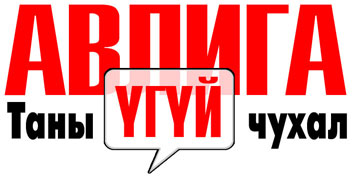 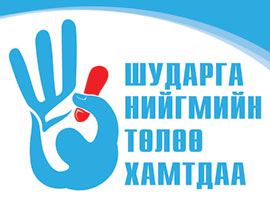 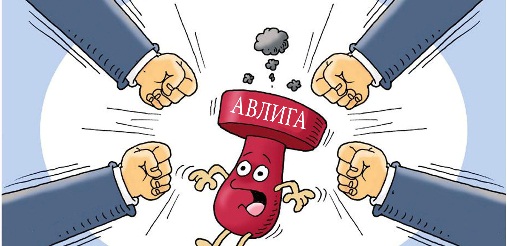 №Эцэг/эхийн нэр, нэрБайгууллага, Албан тушаалТайлбарМэдэгдэл гаргасан огнооЗөрчил үүссэн эсэхУдирдах албан тушаалтнаас шийдвэр гаргасан эсэх№Эцэг/эхийн нэр, нэрБайгууллага, Албан тушаалТайлбарМэдэгдэл гаргасан огнооЗөрчил үүссэн эсэхУдирдах албан тушаалтнаас шийдвэр гаргасан эсэх1Д.Мөнх-ЭрдэнэГазрын даргаМалчдын бүлгийн ахлагч Б.Буяндэлгэр Ар хажуугийн булаг хаших ажил гүйцэтгэх гэрээ2022.09.26Үгүй -22